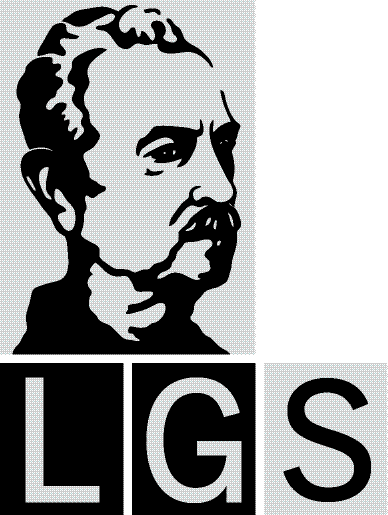 	LUDWIG-GEISSLER-SCHULE	Gewerblich-technische berufsbildende Schule der Stadt Hanau und des Main-Kinzig-Kreises	Selbstständige Berufliche Schule (SBS)Ludwig-Geißler-SchuleAbt. Fachoberschule/Organisationsform AAkademiestr. 4163450 HanauAnmeldung zum Besuch der Fachoberschule/Organisationsform A zum Schuljahr 20____ / ____Bitte in Druckschrift ausfüllen bzw. Entsprechendes ankreuzen!Ich verpflichte mich, umgehend mitzuteilen, wenn ich diese Bewerbung nicht aufrechterhalte._______________________________		___________________________________Ort und Datum			Unterschrift d. Bewerberin/Bewerbers			___________________________________			Unterschrift d. Erziehungsberechtigtenbitte wenden- 2 -Diesem ausgefüllten Anmeldeformular müssen unbedingt folgende Unterlagen beigefügt werden:Tabellarischer Lebenslauf mit LichtbildNachweis der MasernschutzimpfungKopie des Personalausweises oder der AufenthaltsgenehmigungBeglaubigte Fotokopie des Zeugnisses 10.1 bzw. 9.1 oder wenn vorhanden das Zeugnis des mittleren Abschlusses bzw. das Versetzungszeugnis in die Einführungsphase der gymnasialen OberstufeAusgefüllter Praktikantenvertrag (Vordruck ist auf der homepage www.ludwig-geissler-schule.de 	eingestellt)in der Fachrichtung Technik im Schwerpunkt		( )  Elektrotechnik
		( )  Maschinenbau
		( )  Informationstechnik		( )  Chem.-physik. TechnikName:Name:Name:Vorname:Vorname:Vorname:Vorname:Vorname:Vorname:geboren am: geboren am: Geburtsort/-land:Geburtsort/-land:Geburtsort/-land:Geburtsort/-land:Geburtsort/-land:Geburtsort/-land:Geburtsort/-land:	weiblich	Geschlecht:	männlich	Nationalität:Nationalität:Nationalität:Nationalität:Nationalität:Konfession:Konfession:Konfession:Ggf. Zuzug nach Deutschland: Ggf. Zuzug nach Deutschland: Ggf. Zuzug nach Deutschland: Ggf. Zuzug nach Deutschland: Ggf. Zuzug nach Deutschland: Familiensprache:Familiensprache:Familiensprache:Familiensprache:Straße:Straße:Straße:Straße:PLZ:Wohnort:Wohnort:Wohnort:Wohnort:Wohnort:Wohnort:Wohnort:Wohnort:Landkreis:Landkreis:Landkreis:Landkreis:Bundesland:Bundesland:Bundesland:Bundesland:Bundesland:Telefon:Telefon:Telefon:Telefon:Mobil:
Email: Mobil:
Email: Mobil:
Email: Mobil:
Email: Mobil:
Email: Name d. Erzberechtigten:
			________________________________________________u. Adresse (falls abweichend von oben)   ___________________________________Name d. Erzberechtigten:
			________________________________________________u. Adresse (falls abweichend von oben)   ___________________________________Name d. Erzberechtigten:
			________________________________________________u. Adresse (falls abweichend von oben)   ___________________________________Name d. Erzberechtigten:
			________________________________________________u. Adresse (falls abweichend von oben)   ___________________________________Name d. Erzberechtigten:
			________________________________________________u. Adresse (falls abweichend von oben)   ___________________________________Name d. Erzberechtigten:
			________________________________________________u. Adresse (falls abweichend von oben)   ___________________________________Name d. Erzberechtigten:
			________________________________________________u. Adresse (falls abweichend von oben)   ___________________________________Erzb.:
  Mutter
  Vater 
  EheleuteVorbildung:Vorbildung:Vorbildung:Ich habe bereits am ___________________ meine schulische Bildung abgeschlossen.Ich habe bereits am ___________________ meine schulische Bildung abgeschlossen.Ich habe bereits am ___________________ meine schulische Bildung abgeschlossen.Ich habe bereits am ___________________ meine schulische Bildung abgeschlossen.Ich habe bereits am ___________________ meine schulische Bildung abgeschlossen.Vorbildung:Vorbildung:Vorbildung:Zur Zeit besuche ich die Jahrgangsstufe          9         10         11         12Zur Zeit besuche ich die Jahrgangsstufe          9         10         11         12Zur Zeit besuche ich die Jahrgangsstufe          9         10         11         12Zur Zeit besuche ich die Jahrgangsstufe          9         10         11         12Zur Zeit besuche ich die Jahrgangsstufe          9         10         11         12Ich besuche bzw. besuchtefolgende Schulform:Ich besuche bzw. besuchtefolgende Schulform:	Gymnasium
	Berufsfachschule	Gymnasium
	Berufsfachschule	Realschule	Berufsaufbauschule	Gesamtschule	FachoberschuleMeine erste Fremdsprache istMeine erste Fremdsprache istMeine erste Fremdsprache istMeine erste Fremdsprache istEnglisch bzw.   ______________________________Englisch bzw.   ______________________________Englisch bzw.   ______________________________besucht in den Jahrgangsstufenbesucht in den Jahrgangsstufenbesucht in den Jahrgangsstufenbesucht in den Jahrgangsstufen  5       6       7       8       9       10       11  5       6       7       8       9       10       11  5       6       7       8       9       10       11» Die Beurteilung muss von den direkt abgebenden Schulen
ausgefüllt werden! «Beurteilung	durch die Klassenkonferenz vom ______________________________			für die / den auf der Vorderseite genannte/n Schülerin / Schüler.Lt. o. g. Klassenkonferenz wird die Schülerin / der Schüler unter Berücksichtigung der Leistungen nach der geltenden Verordnung für Fachoberschulen im Lande Hessen als[  ]   geeignetbeurteilt.Die Eignung für die Fachoberschule gilt grundsätzlich als vorhanden, wenn die Schülerin oder der Schüler in die Einführungsphase einer gymnasialen Oberstufe versetzt ist oder wenn im Abschlusszeugnis in zwei der Fächer Deutsch, Mathematik und Englisch mindes-tens befriedigende Leistungen nachgewiesen werden, wobei in keinem der genannten Fächer die Leistungen schlechter als ausreichend sein dürfen.[  ]   Schullaufbahnberatung wurde durchgeführt._____________________________________	__________________________________
Ort, Datum						Unterschrift Klassenlehrerin/KlassenlehrerBewerber, die keine Schullaufbahnberatung erhalten haben, lassen u. a. Abschnitt
von der Agentur für Arbeit ausfüllen.[  ]   Berufsberatung wurde durchgeführt._______________________________	(Stempel)	_________________________________
Ort, Datum							Unterschrift d. Sachbearbeiterin/Sachbearbeiters